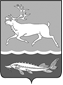 МУНИЦИПАЛЬНОЕ ОБРАЗОВАНИЕ СЕЛЬСКОЕ ПОСЕЛЕНИЕ КАРАУЛТАЙМЫРСКОГО ДОЛГАНО-НЕНЕЦКОГО МУНИЦИПАЛЬНОГО РАЙОНАкрасноярского краяКАРАУЛЬСКИЙ СеЛЬСКИЙ СОВЕТ ДЕПУТАТОВРЕШЕНИЕ«08» декабря 2021 г.   						         № 1144О внесении изменений в Решение Караульского сельского Совета депутатов от 25 августа 2018 года № 923 «Об утверждении Регламента Караульского сельского Совета депутатов»В соответствии с Федеральным законом от 6 октября 2003 года     №131-ФЗ «Об общих принципах организации местного самоуправления в Российской Федерации», руководствуясь Уставом муниципального образования сельское поселение Караул Таймырского Долгано-Ненецкого муниципального района Красноярского края, Караульский сельский совет депутатовРЕШИЛ:Внести в Регламент Караульского сельского Совета депутатов, утвержденный Решением Караульского сельского Совета депутатов от 25 августа 2018 года № 923 (в редакции Решений Караульского сельского Совета депутатов от 26 ноября 2018 года № 962, от 10 февраля 2020 года №1052), следующие изменения:1. В статье 13:1) дополнить статью пунктом 13.3 следующего содержания:«13.3. Одновременно с проектами решений, влекущих за собой изменения или дополнения иных решений, инициаторамив электронном виде в формате MS Word представляется правовой акт, в который предлагается внести изменения, в редакции, учитывающей предлагаемые изменения.»;2. В статье 40:1) в абзаце третьем пункта 40.2 слова «сельского поселения Караул: www.taimur-karaul.ru» заменить словами «сельского поселения Караул Таймырского Долгано-Ненецкого муниципального района Красноярского края: www.karaul.city». 3. Настоящее решение подлежит опубликованию в информационном вестнике «Усть-Енисеец» и размещению на официальном сайте сельского поселения КараулТаймырского Долгано-Ненецкого муниципального района Красноярского края.4. Настоящее решение вступает в силу с момента его подписания.Председатель Караульскогосельского Совета депутатов                                                                                 ___________________ Д.В.РудникВременно исполняющая полномочия Главы сельского поселения Караул________________   Н.Б. Гурина